Благоустройство (капитальный ремонт) придомовой территории многоквартирного жилого дома, расположенного по адресу: пгт. Промышленная, м-н Южный, 5Благоустройство (капитальный ремонт) придомовой территории многоквартирного жилого дома, расположенного по адресу: пгт. Промышленная, м-н Южный, 5Благоустройство (капитальный ремонт) придомовой территории многоквартирного жилого дома, расположенного по адресу: пгт. Промышленная, м-н Южный, 5Благоустройство (капитальный ремонт) придомовой территории многоквартирного жилого дома, расположенного по адресу: пгт. Промышленная, м-н Южный, 5Благоустройство (капитальный ремонт) придомовой территории многоквартирного жилого дома, расположенного по адресу: пгт. Промышленная, м-н Южный, 5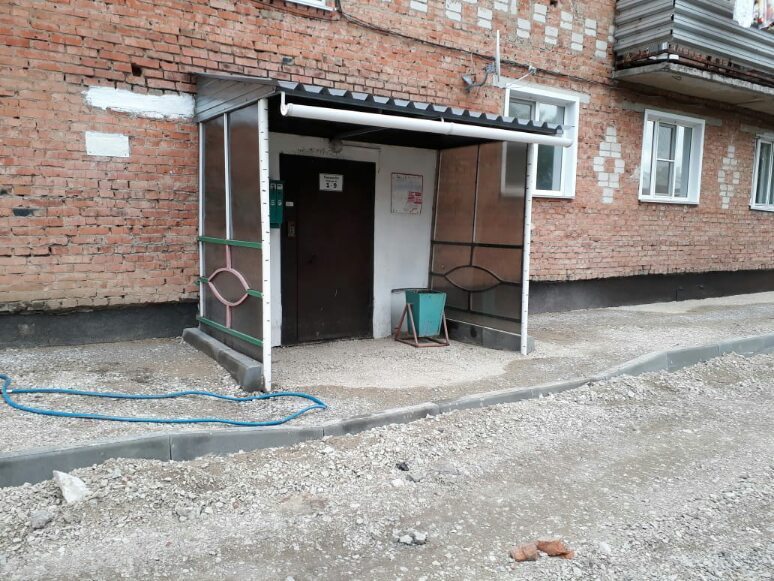 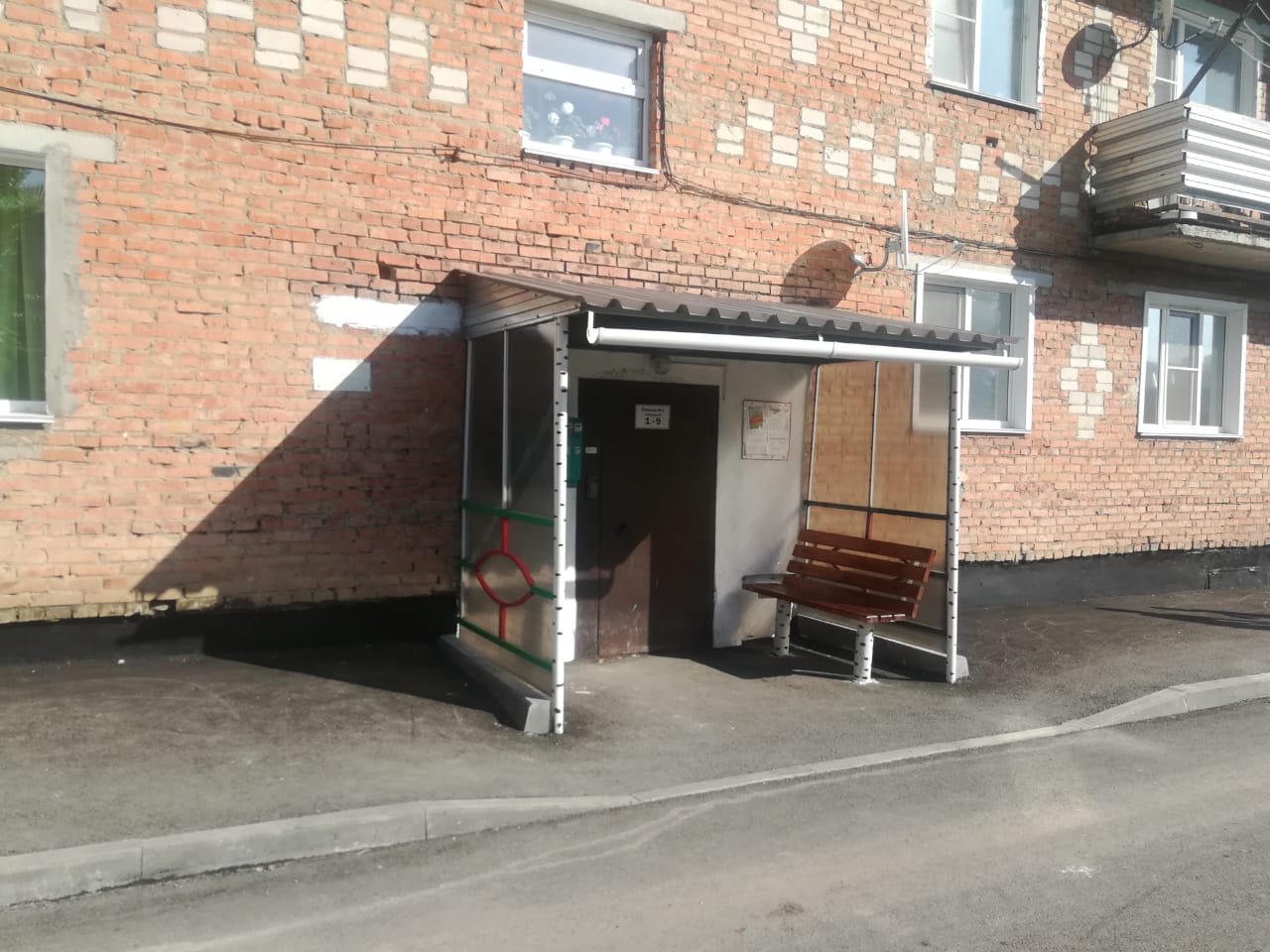 Фото доФото послеФото доФото после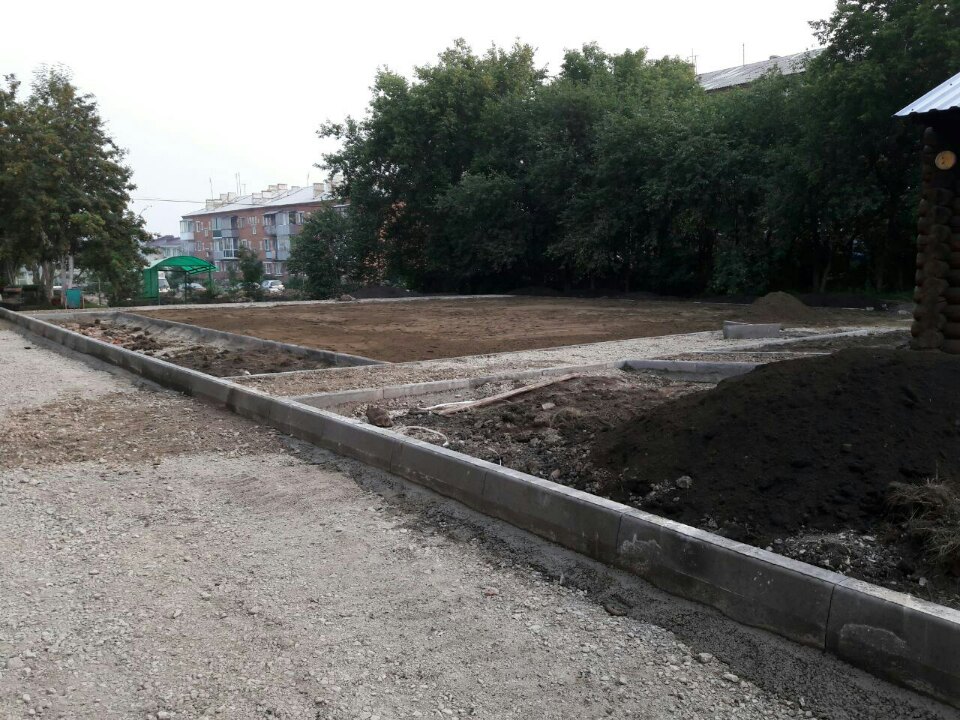 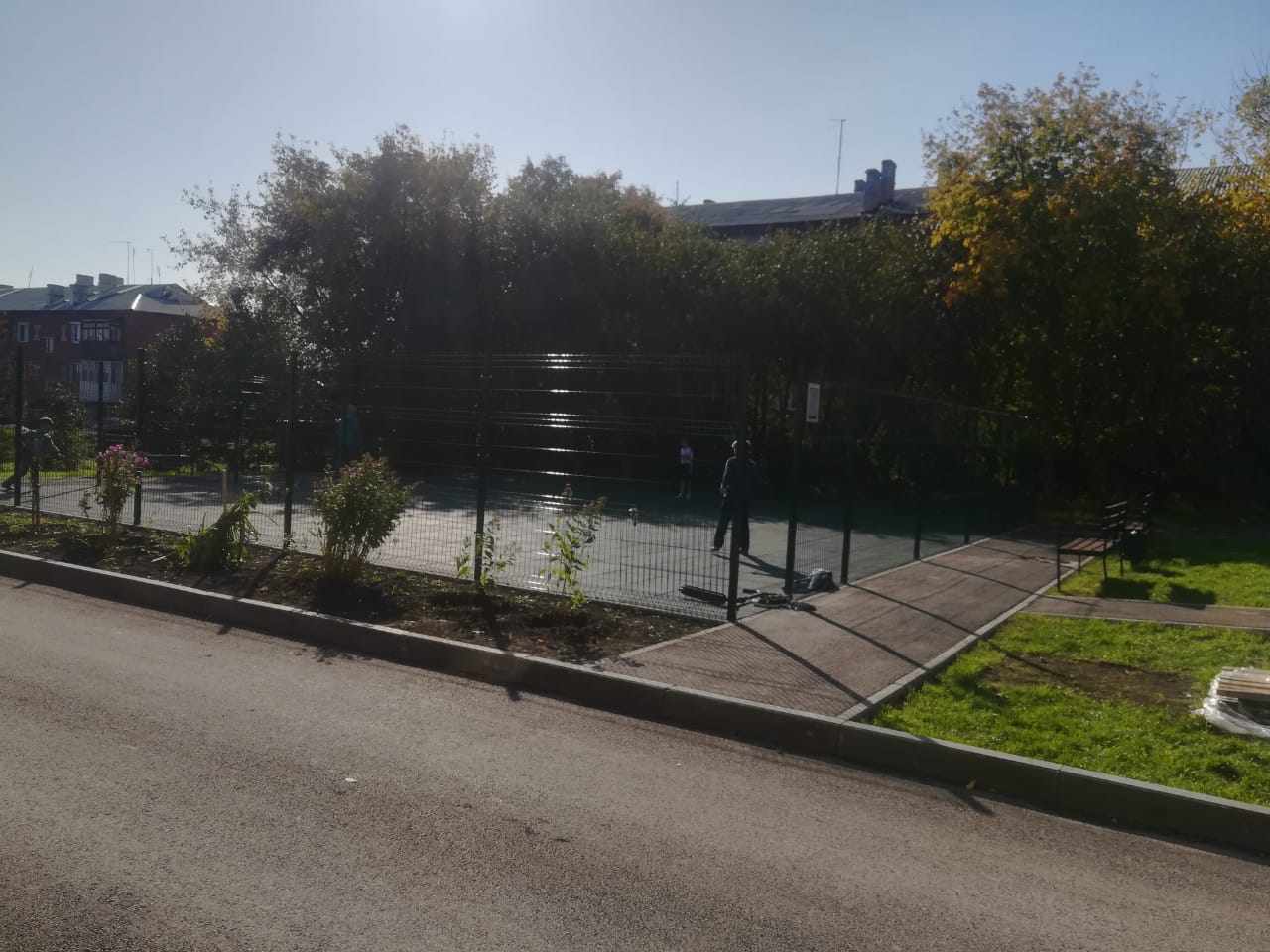 Фото доФото после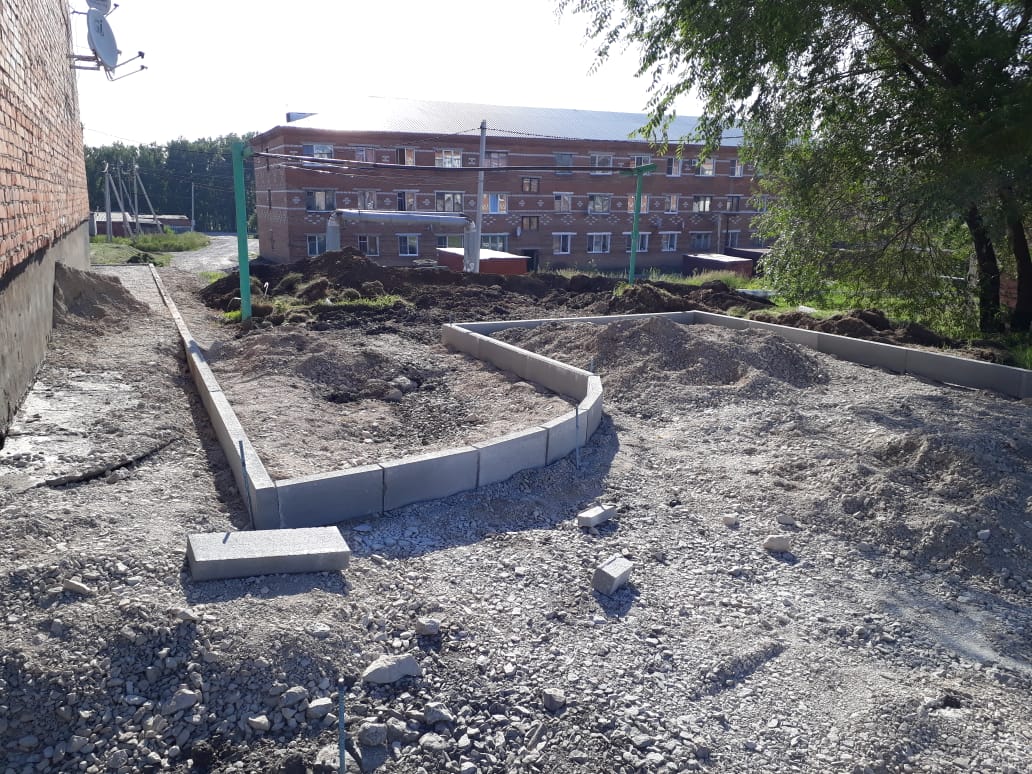 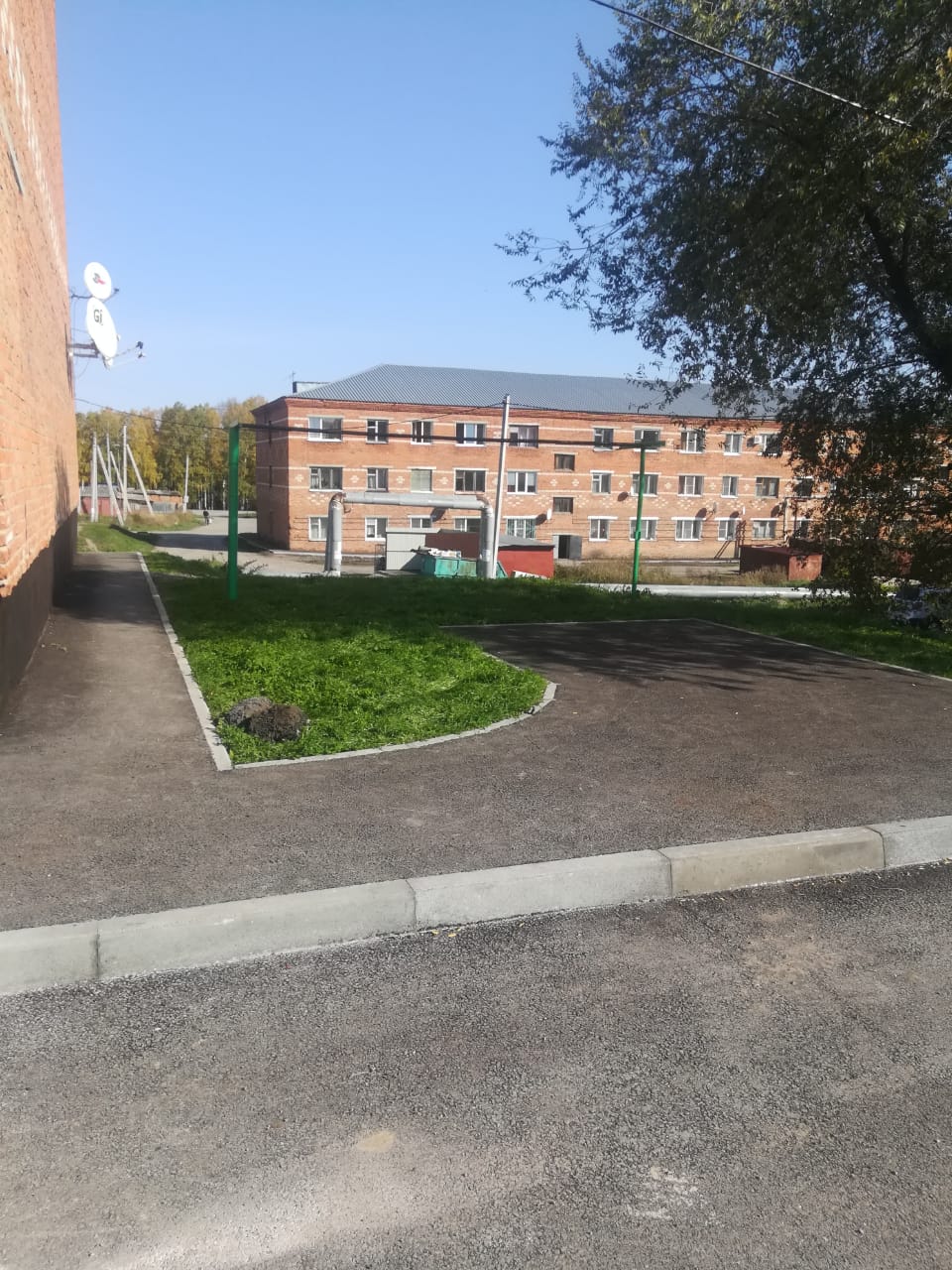 Фото доФото после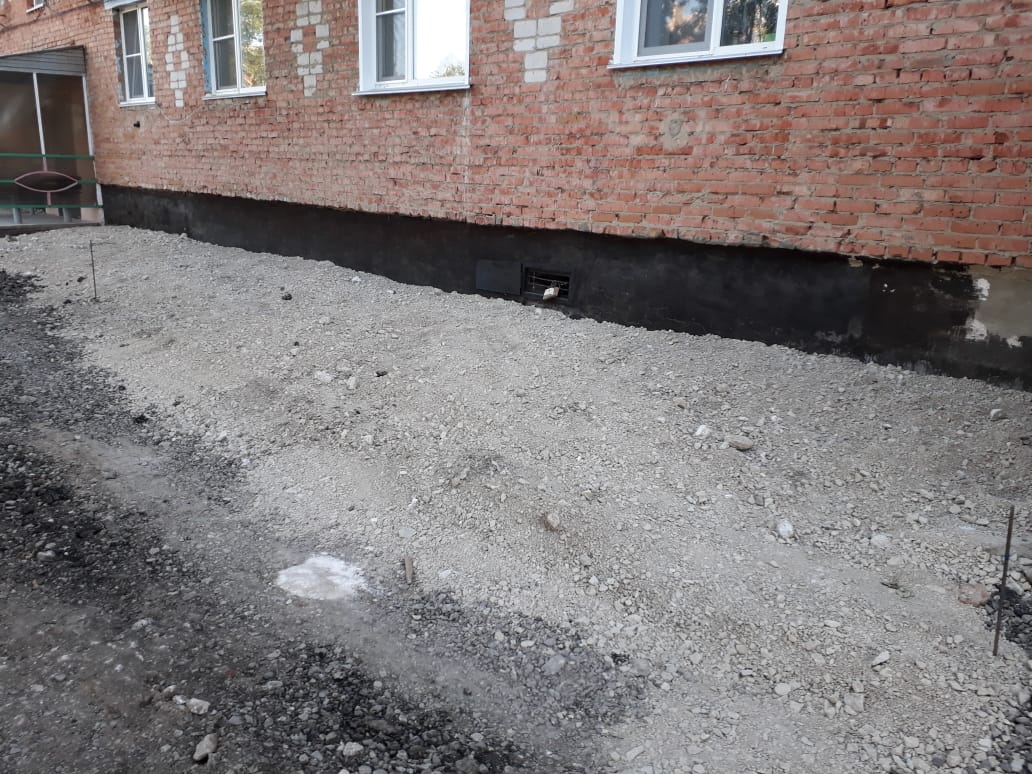 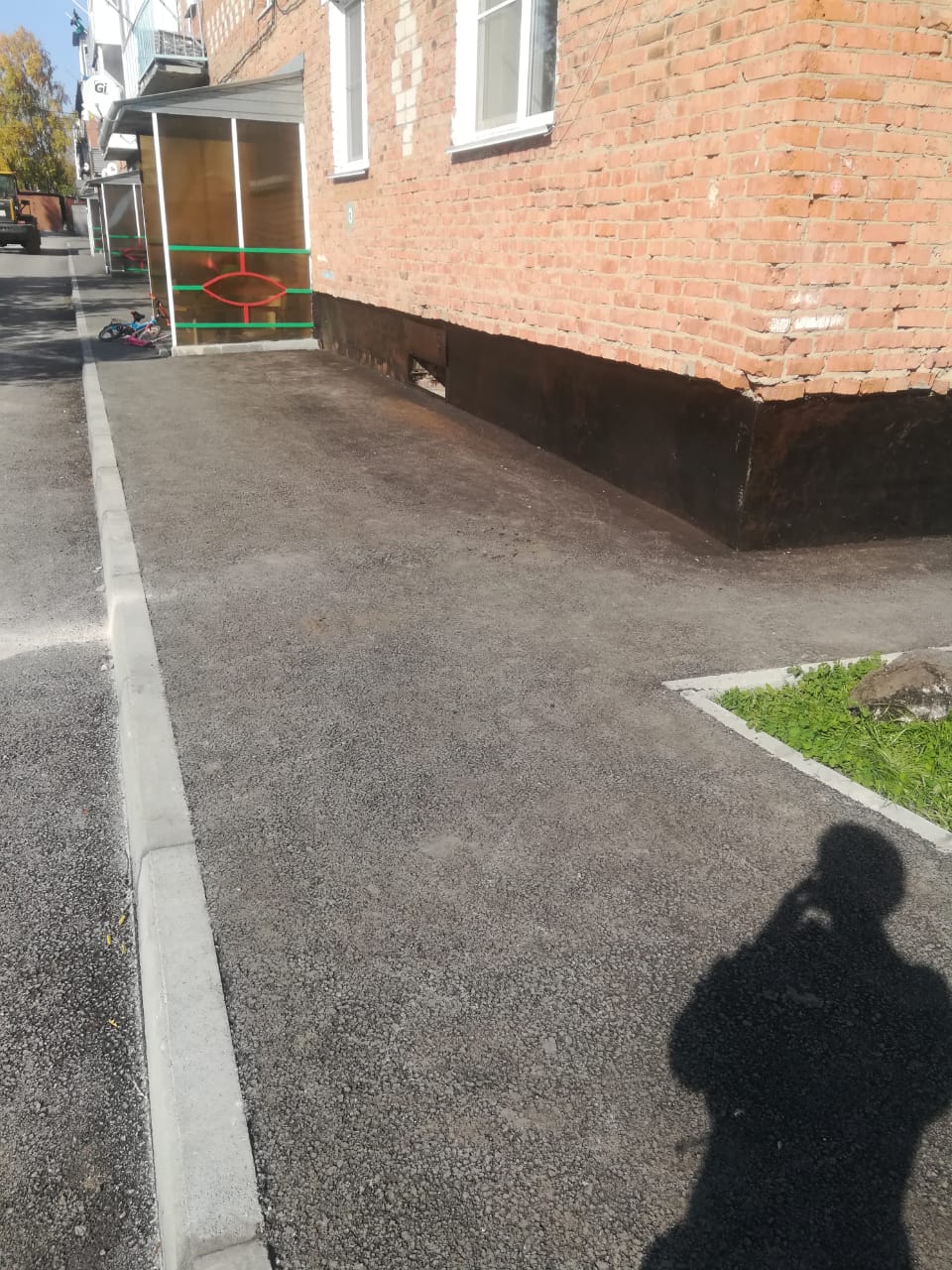 Фото доФото после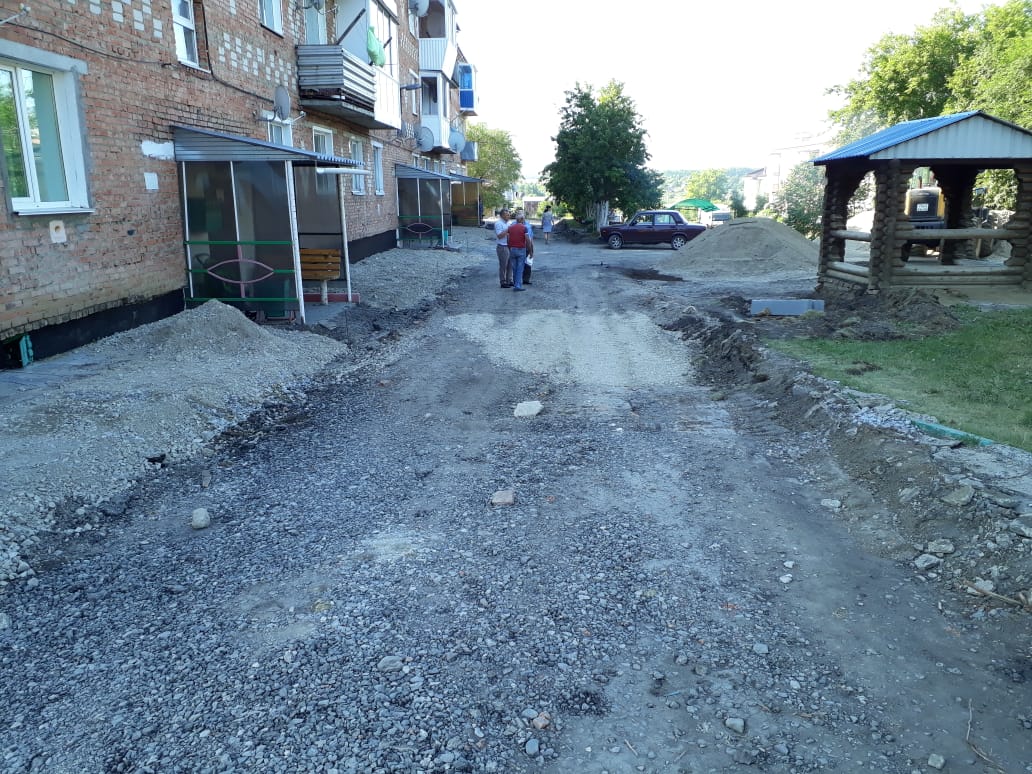 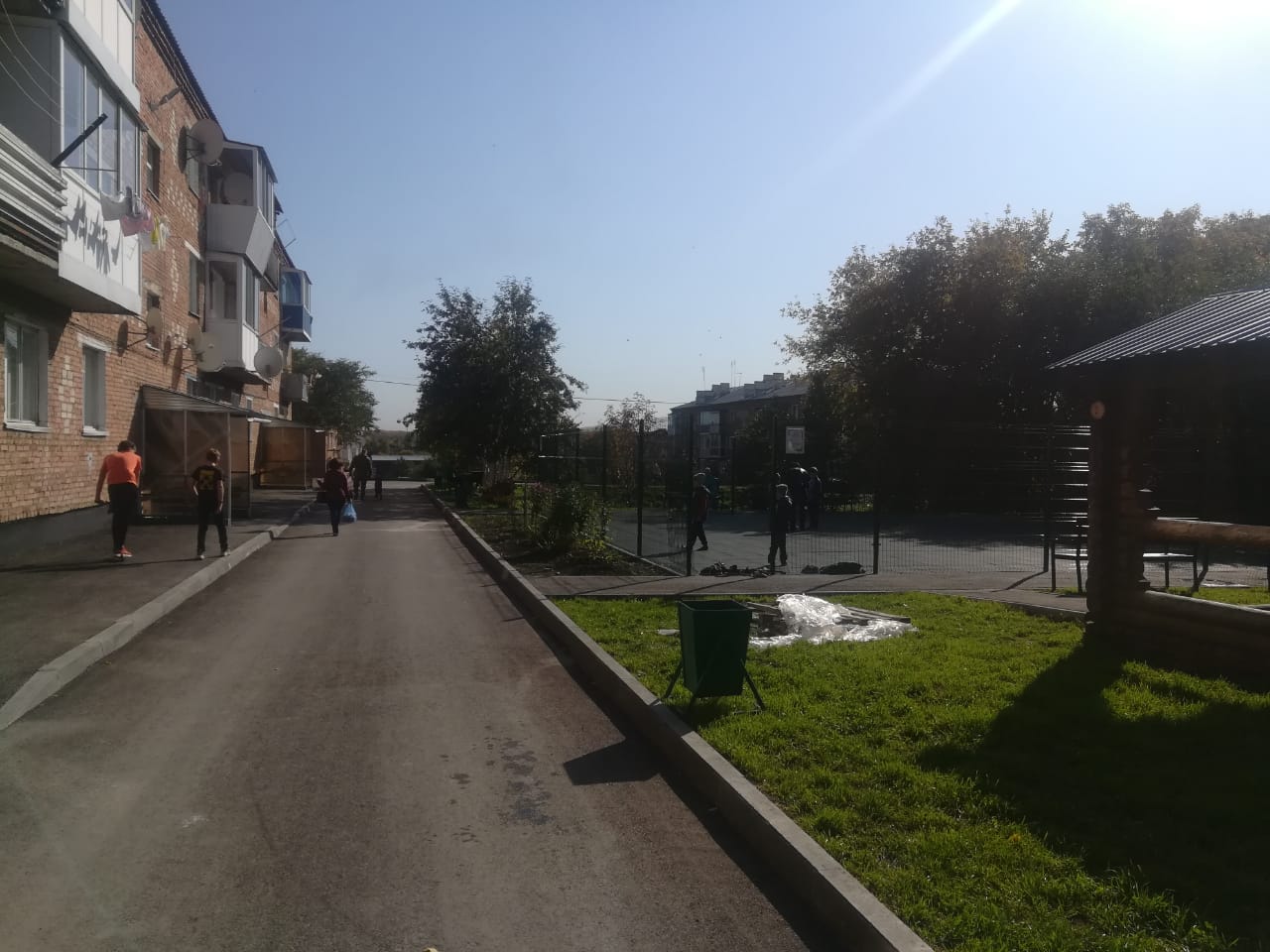 